EXPAND Fellowship Application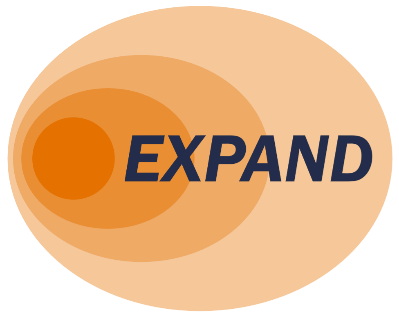 Criteria for Applicant SelectionEXPAND is a research training program supported by the National Science Foundation (https://expand.virginia.edu/). This program offers a full fellowship (tuition plus stipend) for one year (non-renewable) to several graduate students in the life sciences with a priority to those conducting interdisciplinary research on the phenotype. Fellowship support is intended, in part, to allow students the time and flexibility to participate in an internship with the goal of exploring career options.  Application instructions are delineated below.Preference will be given to students who have participated in EXPAND program offerings including courses, professional development opportunities and other activities. Evaluation of applicants will consider a student’s year in their graduate program. Finally, contribution to the diversity of the EXPAND fellowship cohort via a student’s graduate program, discipline, demographic factors and/or contribution to diversity enhancing activities will be considered in evaluation of the applications. Fellowship recipients are required to be…Conducting integrative research US Citizens or Permanent Residents (NSF requirement)Are in the 4th year of their PhD program for the term of the fellowshipWill have/add a co-advisor for the term of the fellowshipPreference for fellowships will be given to students who…  Conduct research that integrates across disciplines/tools/levels of investigation Have proposed co-advisors in different disciplines InstructionsApplicants are required to submit all parts of the application in a single document, in PDF format.Please designate each portion of the application with the headings listed under ‘Application Materials’, including your last name as a header on every page. Final application should be sent to expand@virginia.edu by March 20, 2023.Application Materials1) Demographic InformationPhD ProgramYear in ProgramAre you a US citizen or a Permanent Resident? (NSF requirement)In accordance with the NSF-defined workforce diversity characteristics, we ask that your share the following information about yourself:2) Diversity, Equity, and Inclusion EXPAND encourages participation by students from diverse backgrounds, including underrepresented minorities and individuals with disabilities. In one paragraph, describe how you will join us in our commitment to fostering a diverse, equitable, and inclusive STEM community.3) Past EXPAND ActivitiesIndicate your participation in any of the following EXPAND program offerings:GSCI 8500-001, Integrative Studies of the Phenotype GSCI 8500-003, Career Design for the Life SciencesBIOL 8240, Professional Skills for the Life Sciences IBIOL 8250, Professional Skills for the Life Sciences IIProfessional development via PhD+Internships (priority will be given to students who have not yet participated in an internship)Other EXPAND-sponsored activities/events4) Research ProgramWrite a narrative, maximum of two pages (single-spaced including citations and any figures, 12-point font, 1” margins), describing your research program, with a focus on how it integrates across multiple disciplines in the Life Sciences in the study of phenotype. Make sure there is a clear statement of the conceptual problem, hypotheses, and how an interdisciplinary approach will EXPAND understanding. 5) Career DevelopmentWrite one paragraph detailing why an EXPAND fellowship will be beneficial to your development as a scientist and how you will use the opportunity provided by the fellowship to develop your career.  Specific internship plans are not expected, but applicants should indicate their commitment to engaging in the internship during the fellowship.6) Advisors’ Mentoring Plan The applicant, their advisor, and proposed co-advisor(s) should work collaboratively to develop, write, and sign a one-page plan for the fellowship year that describes the mentoring plan and how co-mentoring will be conducted.  Advisors should explicitly detail how they will conduct co-mentoring to facilitate integrative research training.Timeline Application is due March 20, 2023. Recipients will be notified via email to students, faculty advisors, DGSs and department chairs by April 14, 2023. Questions?Please email expand@virginia.edu.Race/EthnicityAre you Latino/a?GenderAre you a first-generation college student?Are you a first-generation college student?Do you have a disability?Do you have a disability?